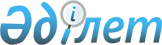 Қарабұлақ ауылдық округіне қарасты "Ш-Табиғат" шаруа қожалығына шектеу іс-шараларын белгілеу туралы
					
			Күшін жойған
			
			
		
					Шығыс Қазақстан облысы Зайсан ауданы Қарабұлақ ауылдық округі әкімінің 2021 жылғы 4 мамырдағы № 4 шешімі. Шығыс Қазақстан облысының Әділет департаментінде 2021 жылғы 5 мамырда № 8734 болып тіркелді. Күші жойылды - Шығыс Қазақстан облысы Зайсан ауданы Қарабұлақ ауылдық округі әкімінің 2021 жылғы 12 тамыздағы № 8 шешімімен
      Ескерту. Күші жойылды - Шығыс Қазақстан облысы Зайсан ауданы Қарабұлақ ауылдық округі әкімінің 12.08.2021 № 8 шешімімен (алғашқы ресми жарияланған күнінен кейін күнтізбелік он күн өткен соң қолданысқа енгізіледі).

      ЗҚАИ-ның ескертпесі.

      Құжаттың мәтінінде түпнұсқаның пунктуациясы мен орфографиясы сақталған.
      Қазақстан Республикасының 2001 жылғы 23 қаңтардағы "Қазақстан Республикасындағы жергілікті мемлекеттік басқару және өзін-өзі басқару туралы" Заңының 37-бабының 3-тармағына, Қазақстан Республикасының 2002 жылғы 10 шілдедегі "Ветеринария туралы" Заңының 10-1 бабының 7) тармақшасына, Зайсан ауданының бас мемлекеттік ветеринариялық-санитариялық инспекторының 2021 жылғы 15 сәуірдегі № 445 ұсынысы негізінде Қарабұлақ ауылдық округінің әкімі ШЕШІМ ҚАБЫЛДАДЫ:
      1. Қарабұлақ ауылдық округіне қарасты "Ш-Табиғат" шаруа қожалығының мүйізді ірі-қара малдарынан бруцеллез ауруының шығуына байланысты шекте іс-шаралары белгіленсін.
      2. "Қарабұлақ ауылдық округ әкімінің аппараты" мемлекеттік мекемесі Қазақстан Республикасының заңнамалық актілерінде белгіленген тәртіпте:
      1) осы шешімнің аумақтық әділет органында мемлекеттік тіркелуін;
      2) осы шешім мемлекеттік тіркелген күнінен бастап, күнтізбелік он күн ішінде оның көшірмесін Зайсан ауданының аумағында таратылатын мерзімді баспа басылымдарында ресми жариялауға жолданылуын;
      3) ресми жарияланғаннан кейін осы шешімді Зайсан ауданы әкімдігінің интернет-ресурсына орналастырылуын қамтамасыз етсін.
      3. Осы шешімнің орындалуын бақылауды өзіме қалдырамын.
      4. Осы шешім оның алғашқы ресми жарияланған күнінен кейін күнтізбелік он күн өткен соң қолданысқа енгізіледі.
					© 2012. Қазақстан Республикасы Әділет министрлігінің «Қазақстан Республикасының Заңнама және құқықтық ақпарат институты» ШЖҚ РМК
				
      Қарабұлақ ауылдық  округінің әкімі 

А. Итжанов
